Muster-Gefährdungsbeurteilung Chemieunterricht an WaldorfschulenKlassenstufe: 		9. KlasseTitel des Versuchs: 	Ausatmungsluft des Menschen (2.1)Literatur:			Lehrbuch der phänomenologischen Chemie, Band 1, Seite 141Gefahrenstufe                  	Versuchstyp   Lehrer             SchülerGefahrstoffe (Ausgangsstoffe, mögliche Zwischenprodukte, Endprodukte)Andere Stoffe:Beschreibung der DurchführungZwei sich ergänzende Experimente werden durchgeführt. Unter einen Standzylinder wird eine brennende Kerze gestellt (Rechaudkerze) und die Zeit notiert, wie lange es dauert, bis die Kerze unter dem sich immer mehr beschlagenden Standzylinder erlöscht. Nun atmet ein Schüler oder eine Schülerin in einen an einem Glasröhrchen befestigten Luftballon aus, diese Luft wird wieder eingeatmet, dann wieder in den Ballon ausgeatmet, etc. Nachdem das etwa 5 mal durchgeführt und zu Letzt ausgeatmet worden ist, wird die Ausatmungsluft vom Luftballon in einen Standzylinder gefüllt und dieser über eine brennende Kerze gestülpt.Dann werden zwei Gaswaschflaschen etwa 5 cm hoch mit Kalklauge beschickt. Diese beiden Gaswaschflaschen A und B werden durch ein T-Stück so miteinander verbunden, dass die einzuatmende Luft durch die Kalklauge in Gaswaschflasche A und das T-Stück zum Mund geführt wird, die Ausatmungsluft dagegen durch die Kalklauge in Gaswaschflasche B geblasen wird. Dann lässt man eine Schülerin oder einen Schüler mehrfach mit zugehaltener Nase durch diese Apparatur ein und ausatmen.Man kann auch die Ausatmungsluft des Menschen in einem Luftballon sammeln (wie im erste Teil des Experiments) und diese dann durch eine Gaswaschflasche mit Kalklauge leiten. Ergänzende HinweiseKeineEntsorgungshinweiseNeutralisierte Lösungen über das Abwasser, Feststoffe über den Hausmüll entsorgen.Mögliche Gefahren (auch durch Geräte)Sicherheitsmaßnahmen (gem. TRGS 500)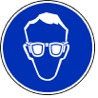                SchutzbrilleErsatzstoffprüfung (gem. TRGS 600)Nicht notwendig.AnmerkungenH315 		Verursacht Hautreizungen.H318 		Verursacht schwere Augenschäden.H335 		Kann die Atemwege reizen.P261_s 		Einatmen von Staub/Aerosol vermeiden.P280 		Schutzhandschuhe/Schutzkleidung/Augenschutz tragen.P305+351+338 	Bei Berührung mit den Augen: Einige Minuten lang vorsichtig mit Wasser ausspülen. Eventuell. vorhandene 		Kontaktlinsen nach Möglichkeit entfernen. Weiter ausspülen.P310 		Sofort Giftinformationszentrum/Arzt  anrufen. P405 		Unter Verschluss aufbewahren.P501 		Inhalt/Behälter  gemäß örtlichen Vorgaben entsorgenSchule:Datum:				Lehrperson:					Unterschrift:Schulstempel:© Ulrich Wunderlin / Atelierschule Zürich / Erstelldatum: 16.05.2015______________________________________________________________________________NameSignalwortPiktogrammeH-SätzeEUH-SätzeP-SätzeAGW in mg m-3Kalkwasser(Calciumhydroxid-Lösung (gesättigt)Gefahr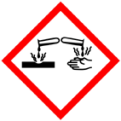 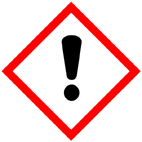 H315 H318 H335keineP280 P261P305+351+338P310 P405 P501---Rechaudkerze (Teelicht)Angereicherte AusatmungsluftGefahrenJaNeinSonstige Gefahren und HinweiseDurch EinatmenXDurch Hautkontakt und Einatmen nur bei der Herstellung der Kalklauge; diese wird frisch vor dem Experiment von der Lehrkraft unter Beachtung der Sicherheitsmaßnahmen hergestellt.Durch HautkontaktXDurch Hautkontakt und Einatmen nur bei der Herstellung der Kalklauge; diese wird frisch vor dem Experiment von der Lehrkraft unter Beachtung der Sicherheitsmaßnahmen hergestellt.BrandgefahrXDurch Hautkontakt und Einatmen nur bei der Herstellung der Kalklauge; diese wird frisch vor dem Experiment von der Lehrkraft unter Beachtung der Sicherheitsmaßnahmen hergestellt.ExplosionsgefahrXDurch Hautkontakt und Einatmen nur bei der Herstellung der Kalklauge; diese wird frisch vor dem Experiment von der Lehrkraft unter Beachtung der Sicherheitsmaßnahmen hergestellt.Durch AugenkontaktXDurch Hautkontakt und Einatmen nur bei der Herstellung der Kalklauge; diese wird frisch vor dem Experiment von der Lehrkraft unter Beachtung der Sicherheitsmaßnahmen hergestellt.